my AFK JOB DESCRIPTION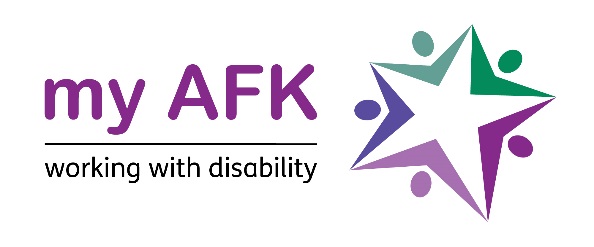 Job Title: Service Delivery Facilitator Report To: Services and Business Development Manager Salary: £25,000 - 27,500 p.a. depending on experience Location: my AFK Hornsey, London N8 9DJ and other locations as required DBS: This post is subject to an enhanced criminal record check under the arrangements established by the Disclosure & Barring Service Context of Job my AFK is a national charity helping young disabled people develop their independence and find employment. Our vision is a world where all people living with a disability get to lead the life they choose. As part of this we provide bespoke employment skills training and organise work experience across North London. At a national level, we provide mobility equipment not available on the NHS for disabled children and young people up to the age of 25. Job Purpose As part of the Service Delivery Team you will deliver work related sessions and activities for disabled young people. This work will take place at our office and at a range of community and employer partners such as Bikes for Good Causes and the Edible Garden.You will also be required to work virtually on some projects with young people and partners. Working with the Services and Business Development Manager, this post will help to deliver new projects and services with a range of organisations, including employers, schools and other voluntary organisations. During the school holidays they will work with the team to deliver a Short Breaks/Holiday Programme both in our office and in the community Working Conditions This post is 35 hours per week. The post holder will occasionally be expected to work some evenings and weekends as required by the job28 days annual leave will be given in addition to all public holidays. My AFK operates a No Smoking policy.There is a TOIL Policy.Principal Responsibilities Facilitate small group employment and independent life skills sessions for disabled young people. Support group activities and individual placements in community and employer partners, such as the Edible Garden and Bikes for Good Causes. Work closely with young people, families, and other stakeholders, to help design and develop new activities and projects for young people. Promote person centred working and co-production in the planning and designing of activities. Help create and administer a range of assessments to show young people’s progress. Co-ordinate and co-facilitate support sessions on our Short Breaks/Holiday Programmes. Contribute to the monitoring, recording, and reporting of all our programmes and activities. Assist with personal care support for students when required. Undertake any other duties as required by the Services and Business Development Manager and the Senior Management Team.Person Specification: Service Delivery FacilitatorCriteriaEssentialDesirableQualificationsProfessional level qualification in relevant area eg teaching, social work, youth work etc that involves direct involvement with young peopleSkills, Experience and KnowledgeMinimum 18 months experience of working with young disabled peopleSkills, Experience and KnowledgeKnowledge and understanding of current legislation affecting disabled young people and their familiesSkills, Experience and KnowledgeExperienced in developing and running sessions and activities for disabled young peopleSkills, Experience and KnowledgeExperienced in using monitoring, recording and information systemsSkills, Experience and KnowledgeUnderstanding of the principles and practice of a person-centred approachSkills, Experience and KnowledgeAbility to communicate effectively with young people with communication support needsSkills, Experience and KnowledgeAble to motivate young people in a learning environmentQualitiesEffective time management skills and the ability to prioritise workQualitiesAble to use initiative and problem solveQualitiesEffective communicator in a range of settings with a range of professionals and othersAdaptable and able to work under pressureEqual OpportunitiesCommitment to equal opportunities and anti-discriminatory practiceSafeguardingKnowledge and understanding of Safeguarding and what it means when working with disabled young peoplemy AFK’s Aims and ObjectivesUnderstanding of and commitment to the Mission and Vision of my AFK